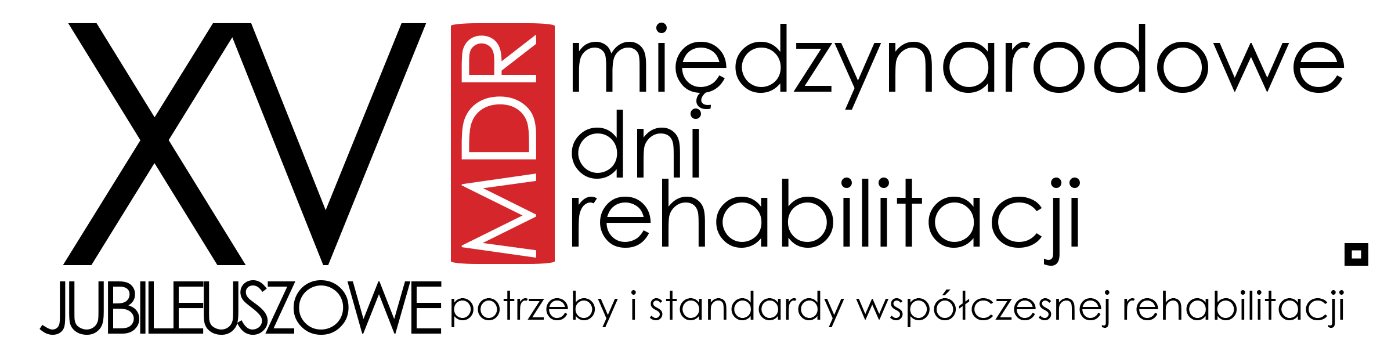 Rzeszów 16-17 lutego 2023r.Prosimy o dokonanie rejestracji poprzez wypełnienie poniższego formularza do dnia 5 lutego 2023r. i przesłanie na adres: konferencjamdr@ur.edu.pl..................................(miejscowość i data)Zgoda na przetwarzanie danych osobowychWyrażam zgodę na przetwarzanie moich danych osobowych w zakresie Wizerunku oraz imienia i nazwiska, w celu promocji i nagłośnienia wydarzenia przez Uniwersytet Rzeszowski, zgodnie z Rozporządzeniem Parlamentu Europejskiego i Rady (UE) 2016/679 z dnia 27 kwietnia 2016 roku oraz ustawą z dnia 10 maja 2018 roku o ochronie danych osobowych (t.j. Dz. U. z 2019 r. poz. 1781) oraz zgodnie z poniższą klauzulą informacyjną..............................................................Podpis:Zgoda na wykorzystanie wizerunkuJa,.............................................................................................................................................                              [imię i nazwisko] wyrażam zgodę oraz udzielam prawa do wykorzystania, utrwalania, zwielokrotniania, rozpowszechniania, kopiowania, obróbki, opracowywania, udostępniania publicznego - na jakichkolwiek nośnikach i przy użyciu jakichkolwiek technik - mojego wizerunku i głosu (w dalszej części jako: „Wizerunek”), w związku z uczestnictwem w wydarzeniu w postaci XV Międzynarodowych Dni Rehabilitacji 16-17 lutego 2023r. , utrwalonego w jakikolwiek sposób w celu nagłośnienia wydarzenia i promocji jednocześnie oświadczam, że niniejsze zezwolenie na rozpowszechnianie Wizerunku nie narusza niczyich dóbr osobistych ani innych praw.Powyższe dotyczy wszelkich materiałów:sporządzanych w dowolnym formacie, przy użyciu dowolnej techniki, w tym techniki offsetowej, kserograficznej, cyfrowej, audiowizualnej, drukarskiej, reprograficznej, zapisu magnetycznego oraz na dowolnym nośniku, udostępnianych wewnętrznie jak i publicznie. Ponadto oświadczam, przyjmuję do wiadomości i akceptuję okoliczność, że:niniejsza zgoda oraz udzielenie prawa do wykorzystania Wizerunku do ww. celów udzielone są nieodpłatnie, są nieograniczone czasowo ani terytorialnie;nie przysługuje mi prawo do akceptacji materiału, w ramach którego wykorzystywany jest Wizerunek.............................................................                           PodpisKlauzula informacyjnaInformacja o przetwarzaniu danych osobowych na podstawie art. 13 RODO:1.	Administratorem Pani/a danych osobowych jest  Uniwersytet Rzeszowski, Al. Rejtana 16C, 35- 959 Rzeszów, („Administrator”).2.	W sprawach związanych z przetwarzaniem Pani/a danych należy skontaktować się z Administratorem pod adresem Al. Rejtana 16C, 35- 959 Rzeszów lub wyznaczonym przez niego inspektorem ochrony danych pod adresem e-mail:  iod@ur.edu.pl 3.	Dane osobowe będą przetwarzane w celu nagłośnienia wydarzenia i promocji. Dane będą mogły być również przetwarzane w celu dochodzenia/obrony/ustalenia roszczeń na podstawie prawnie uzasadnionego interesu Administratora, którym jest konieczność zapewnienia możliwości dochodzenia/obrony/ustalenia roszczeń.4.	Podanie danych osobowych jest dobrowolne. 5.	Przetwarzanie Pani/a danych w celu nagłośnienia wydarzenia i promocji odbywa się w oparciu o dobrowolnie wyrażoną zgodę, która może zostać odwołana w dowolnym momencie bez wpływu na przetwarzanie, które miało miejsce do jej wycofania. 6. 	Dane mogą być przekazane następującym podmiotom: Kolegium Nauk Medycznych Uniwersytetu Rzeszowskiego oraz Instytutowi Nauk o Zdrowiu Kolegium Nauk Medycznych Uniwersytetu Rzeszowskiego.7.	Ma Pan/i prawo do żądania od Administratora dostępu do swoich danych osobowych, ich sprostowania, usunięcia lub ograniczenia przetwarzania, prawo do wniesienia sprzeciwu wobec przetwarzania, a także prawo do żądania przenoszenia danych, przy czym realizacja każdego z praw będzie przysługiwała w przypadkach i na zasadach określonych w art. 15-22 RODO. 8.	Pani/a dane będą przechowywane przez okres 12 miesięcy lub do dnia cofnięcia zgody. W związku z obroną przed roszczeniami dane mogą być przetwarzane do czasu ich przedawnienia.9.	Przysługuje Pani/u prawo do wniesienia skargi do Prezesa UODO na przetwarzanie realizowane przez Administratora.10.	Dane nie podlegają zautomatyzowanemu przetwarzaniu danych, w tym profilowaniu. 11.	Pani/Pana dane nie będą przekazywane do państw trzecich..............................................................           PodpisKARTA ZGŁOSZENIAKARTA ZGŁOSZENIAImię i nazwisko:Stopień/tytuł naukowy:    Afiliacja:Tytuł pracy:    Rodzaj sesji: Sesja plakatowa       Sesja studencka             Sesja doktorancka    Sesja ustnaTelefon:adres e-mail: